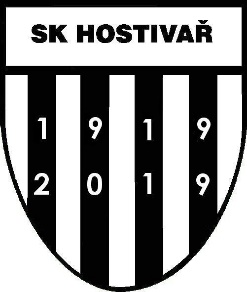 (5 nocí – úterý až neděle)Příjezd na Mácháč : v úterý 22.8.2023 mezi 15:00-18:00Odjezd domů: v neděli 27.8.2023 odjezd bude od hoteli Kamýk možný od 10:00-11:00 (po snídani). Prosíme rodiče, aby si všechny děti odvezli nejpozději do 11:00 hodin. Doporučujeme domluvit se mezi sebou a vypravit jen nutný počet aut.Doprava tam i zpět: individuálně rodiči (apelujeme na to, abyste se mezi sebou dohodli a např. jeden rodič odvezl více dětí tam, další rodič zpět do Prahy). Není nutné, aby každé dítě bylo dopraveno vlastními rodiči zvlášť. Případně kontaktujte trenéry, budeme se snažit v této „optimalizaci“ být nápomocni a evidovat volná místa v autech, resp. volné děti do aut:-) zdraví Greta ThunbergAdresa:		https://hotelkamyk.cz/                        Hotel Kamýk                        Lesní 558, 472 01 DoksyGPS souřadnice: 50.5698350N, 14.6608411ESpojení na trenéry:	Jan Penc		MT: 725 124 845Tomáš Vávra		MT: 775 041 344  e-mail: fogo@seznam.cz Michal Hejč		MT: 731 020 866                                       Pavel Nosek		MT: 607 553 241Další info: Spíme v hotelu takže vše by mělo být zajištěné.Tréninky budou na fotbalovém hřišti v Doksech.Na Mácháči se budeme koupat, tak prosíme o info v případě, že někdo neumí plavat. Všechna jídla (snídaně, svačiny, oběd i večeři včetně pitného režimu) budeme mít zajištěny v hotelu Kamýk.Pokud budete mít jakýkoliv dotaz či nejasnost, neváhejte nás kontaktovat.Fotbalová výstroj:Láhev na pitíKopačky, běžecká obuv (tarfy) Tréninková souprava (kraťasy 2x, triko 2x)Ponožky do kopaček, stulpny, chráničeTepláková souprava a šusťáková bunda (nepromokavá bunda) Volný čas:Spodní prádlo.KšiltovkaTeniskyTrika s krátkým a dlouhým rukávemMikiny 2xKraťasy nebo trenky 2xTepláky 2xHolinky +pláštěnkaRelax:PlavkyPantofleBatoh na výletyOstatní:Pytel na špinavé prádlo, psací potřeby, společenské a osobní hry, knížku apod.Zdravotní a hygienické potřeby:kapesníky, nejlépe papírové1x kartáček na zuby + zubní pastu1x mýdlo 1x osuškaručníkDůležité!  S sebou též:1) kopii zdravotní kartičky a očkovacího průkazu!!!2) adresa a telefon na oprávněnou osobu v době soustředění (nemusí to být rodiče, např. pokud budou v zahraničí)3) Prohlášení o bezinfekčnosti, Souhlas s poskytováním informací a potvrzený Lékařský posudek (viz. poslední dvě strany těchto informací). Pokud jste dávali lékařský posudek během sezony, stačí tedy jen bezinfekčnost a souhlas.4) seznam všech léků včetně dávkování, které bude mít hráčka s sebou (dávkování musí být uvedeno v lékařském posudku či v samostatné lékařské zprávě). Důrazně žádáme rodiče, pokud se nejedná o speciální léky např. na alergie, aby žádné léky (jako např. ibuprofen na případné migrény atp.) dětem nedávali, léky máme s sebou!!!5) napsat (a trenérům předat) veškeré zdravotní problémy, které by se mohly na soustředění projevit! 6) Hráči mají zakázáno si sami brát léky (kromě speciálních, které užívají denně) nebo mazat jakýmikoli mastmi! Speciální léky včetně dávkování předejte zdravotníkovi po příjezdu.7) Pokud ze závažných důvodů potřebuje hráč přijet na soustředění později nebo odjet dřív, bude to po domluvě s trenérem a nahlášeno písemně s udáním důvodu.Prohlášení o bezinfekčnostiProhlašuji, že okresní hygienik ani ošetřující lékař mému dítěti nenařídil karanténní opatření (karanténu, zvýšený zdravotnický dozor nebo lékařský dohled) a že v posledních 14 kalendářních dnech nepřišla do styku s osobami, které onemocněly přenosnou chorobou ani nemá vši ani hnidy.Dále prohlašuji, že je má syn/dcera řádně očkovaná proti záškrtu, tetanu, černému kašli, dětské obrně, hepatitidě B, Haemophilus influenzae b, spalničkám, zarděnkám a příušnicím podle § 46 zákona č. 258/2000 Sb. o ochraně veřejného zdraví, v platném znění.Jsem si vědom(a) právních následků, které by mě postihly, kdyby toto mé prohlášení bylo nepravdivé.V Praze dne 22. srpna 2023Jméno hráče: ............................................................................         čitelný podpis zákonného zástupceSouhlas s poskytováním informací o zdravotním stavu, s přítomností a poskytnutím akutní péčeV době konání letního fotbalového soustředění v Doksech (22.8 - 27.8. 2023) souhlasím s poskytováním informací o zdravotním stavu mého nezletilého syna/dcery:Jméno a příjmení syna/dcery:			Datum narození syna/dcery:ve smyslu ustanovení § 31 zákona č. 372/2011 Sb. O zdravotních službách ve znění pozdějších předpisů, těmto trenérům:Penc Jan, nar. 31.1.1982, trvale bytem Livornská 432, Praha 15Vávra Tomáš, nar. 13.4.1981, trvale bytem Trhanovské nám.11, Praha 15Hejč Michal, nar. 13.4.1981, trvale bytem Bellušova 1866, Praha 5Nosek Pavel, nar. 24.12.1983, trvale bytem Na Jarově 1958/11, Praha 3Zároveň tyto osoby určuji osobami, na jejichž nepřetržitou přítomnost má můj nezletilý syn/dcera právo při poskytování zdravotních služeb ve smyslu ustanovení § 28 odst. 3 písm. e) bod 1. Souhlasím, aby mé nezletilé dceři byla v době konání akce poskytnuta akutní péče ve smyslu § 5 odst. 1 písm. b) bez mého souhlasu dle rozhodnutí lékaře. V Praze dne 22.8. 2023Jméno a příjmení zákonného zástupce:Kontakt na zákonného zástupce (telefon, e-mail):Jméno a kontakt na vašeho dětského lékaře:Podpis zákonného zástupce:FORMULÁŘ LÉKAŘSKÉ PROHLÍDKY SPORTOVCEODDÍLU Fotbalu SK HostivařŽádost o lékařský posudek o zdravotní způsobilosti ke sportu podle zákona č. 373/2011 Sb. a prováděcí vyhlášky č. 391/2013 Sb.Jméno:……………………………………………………………………………………………………………..Příjmení:…………………………………………………………………………………………………………… Datum narození:…………………………………………………………………………………………………. Bydliště: …………………………………………………………………………………………………………..Výkonnostní sportDruh sportu: FOTBALPožadovaný druh lékařské prohlídky: vstupní*/pravidelná*/mimořádná*U mimořádné prohlídky důvod: …………………………………………………………………………………LÉKAŘSKÝ POSUDEKVýše jmenovaná 	Je zdravotně způsobilá 	Je zdravotně způsobilá s podmínkou …………………………………………………………………………………………………………………………………………………………………………………………………………………………………………………………………………………………………………………………………………………………………………………………………………………………………………………………………………………………………………………………………………………………………………………………………………………………………………………………………………………………………………………	Je zdravotně nezpůsobiláPlatnost posudku je 24 měsíců.V ……………………… dne …………………………………………………………………………………					razítko, jméno a podpis lékaře